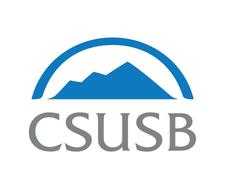 STAFF COUNCILAGENDAJanuary 9, 20192:00 – 3:30pm  CE-336New BusinessStaff Awesomeness (Bookman)Coyote Fast Break with Main campus & PDC with a tentative date is 2.15.19 (Cromwell)Establish an event planning subcommittee (Cromwell) Request another SC team member to join the Emergency Staff Team (Casillas)Old BusinessOfficer ReportsChairVice ChairCoyote Fast Break post survey resultsSecretaryTreasurerCommittee Updates	Staff  Emergency FundOne-Minute ItemsDates to KnowAdjournment   Next Meeting: 	January 23, 2019 	            		Time: 2:00 – 3:00 pm	             		Location: CE-336